LEBANESE AMERICAN UNIVERSITY ENGLISH ENTRANCE EXAM2021– 2022 CYCLETable of ContentsLocation	3Schedule	3Setup of EEE	3Structure of The EEE	4User Interface	4Rubrics of Each Section	5Results	7Appendix A	8Appendix B	9The EEE is administered electronically using computer laboratories on the campuses of the Lebanese American University.On the LAU Beirut Campus, the computer laboratories are located in the Adnan Kassar School of Business (AKSOB), Room 1310 and 1311, Nichol Hall and the Library. The campus map in Appendix A shows their location.On the LAU Byblos Campus, the computer laboratories are located in Frem Civic Center (FCC), Room 106 and in the Library. The campus map in Appendix B shows their location.The EEE is administered throughout the year. Applicants wishing to join LAU in the academic year 2021 -2022 can take the test as of October 30, 2021. The schedule for EEE can be accessed on the link:  https://www.lau.edu.lb/apply/exams/The EEE is a test that is taken using computers. You will be provided with scratch paper and a pencil during the test period. The notes that you make during the test must be left in the testing room.They will be shredded by the proctors at the end of the session. You should not bring any books or stationery with you to the test room. You will not be allowed to carry any electronic devices while you are taking the test, these include:Smart phonesSmart WatchesBluetooth enabled earphonesAny other device that is considered “Smart” and can be connected to the internet or make calls.The proctoring team will ask you to leave your coats, jackets, handbags, backpacks and any electronic devices including mobile phones in a safe place inside the room, but not close to you. You are not allowed to bring consumables into the testing room, this includes:FoodHot drinksYou may bring a bottle of water into the testing room.The EEE session lasts two hours. The testing period is 1hour and 45 minutes. We allow 20 minutes for administration. During the entire session you will not be allowed to leave the room. During the entire session you will not be allowed to leave the room. If you experience an emergency whichrequires you to stop the test, your session will be terminated and you will be required to re-register for a different session on another day.The EEE at the Lebanese American University consists of 3 sections:Section A is a Reading Test. It includes 3 passages, each followed by a set of multiple choice questions. There are 16 multiple-choice questions. You should complete this section in 25 minutes.Section B is a Textual Analysis Test. It includes 4 passages, each followed by a set of multiple choice questions. There are 24 multiple-choice questions. You should complete this section in 40 minutes.Section C is a Writing Test. It includes one suggestion for an essay. The topics are of a general nature in the fields of business, history, literature, sciences or the social sciences. You are encouraged to share your own ideas and opinions, and to illustrate them using references from your own reading, or your personal experience. You are advised to allocate 5 minutes for reading the suggestion and planning your essay. You should complete this section in 35minutes.During the test, your progress will be saved automatically. Once the allotted time for a specific section expires, the test will save and submit your answers automatically. However, if you did not use up all the allotted time, you can save your answers and return to them later.In section C, you are required to type your essay into a box.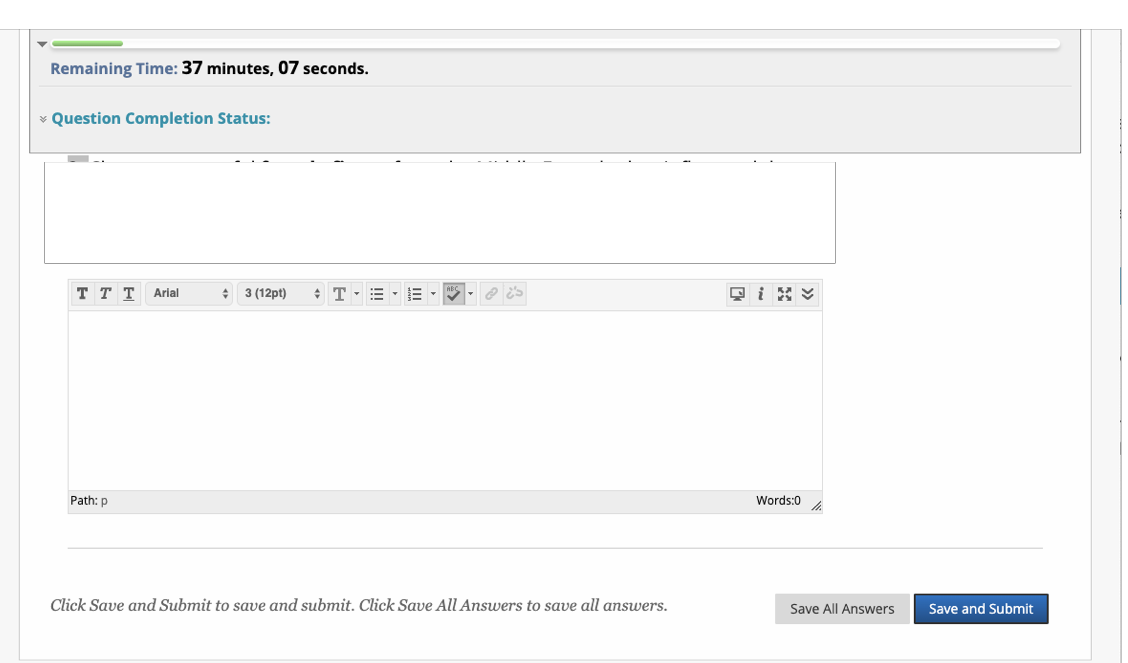 In the upper right corner of the box in blue, you can click on the relevant button to increase the size of the box. You can also click the relevant button to read your submission in full. In the box on the top of the page, you can see the remaining time to complete the test.English Essay Rubric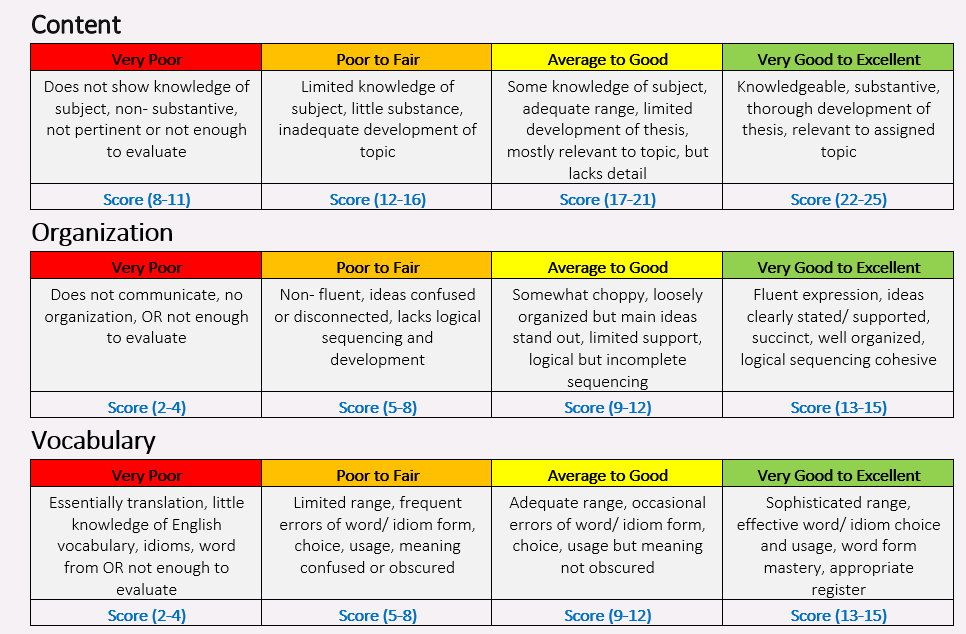 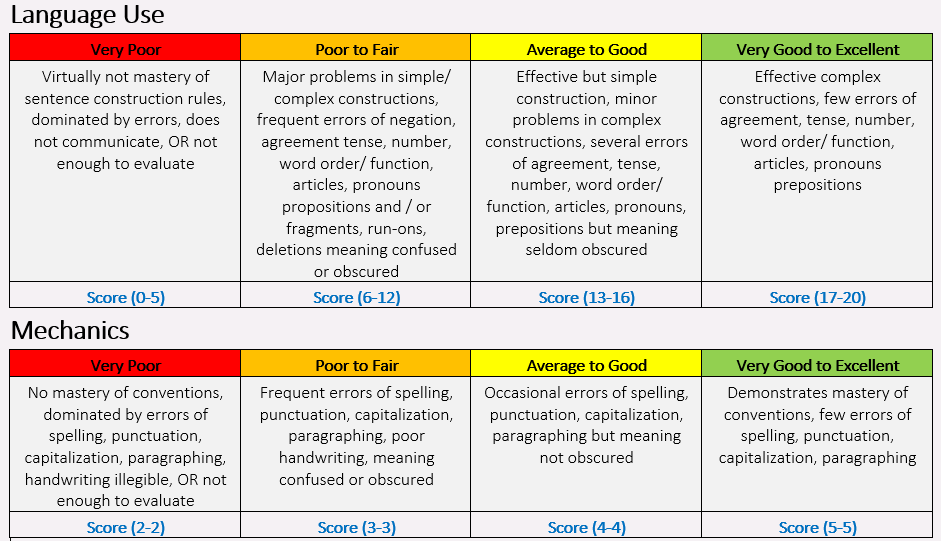 Upon Completing the test, please observe the following stepsRemain seated until the proctoring team instructs you to leave your seatDo not initiate a conversation with anyone in the roomDo not speak to the proctorsDo not cause any disturbance to other test-takersYou can access the results under RESULTS section using this link:https://www.lau.edu.lb/apply/exams/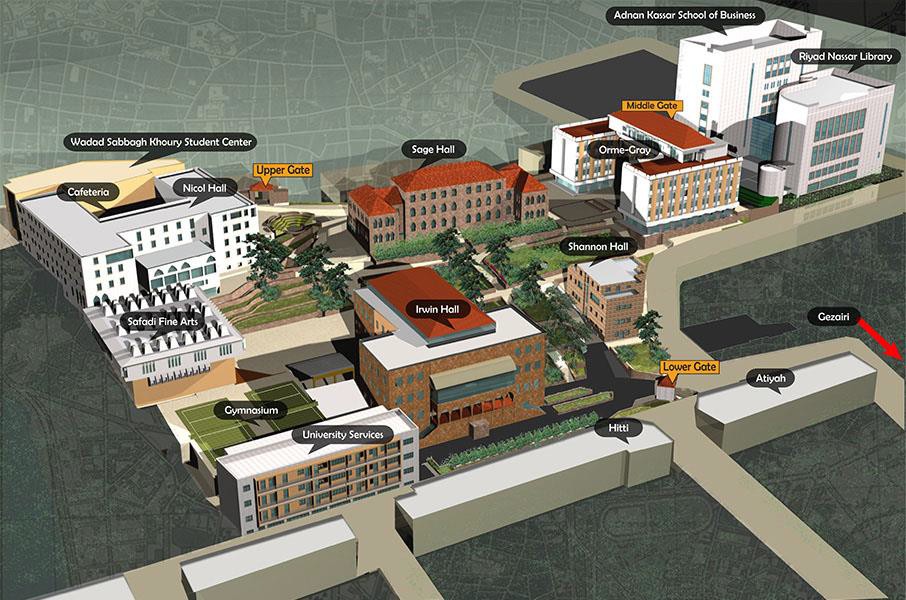 Structure of the EEERubrics of Each SectionRubrics of Each SectionRubrics of Each SectionRubrics of Each SectionDescriptionDescriptionSection A – Reading Test 25 minutes – 16 questionsSection A – Reading Test 25 minutes – 16 questionsInstructionsInstructionsEach passage is followed by a number of questions. After reading each passage, choose the best answer to each question based on what is stated or implied in the passage.Each passage is followed by a number of questions. After reading each passage, choose the best answer to each question based on what is stated or implied in the passage.Timed TestMultiple AttemptsTimed TestMultiple AttemptsThis test has a time limit of 25 minutes. This test will save and submit automatically when the time expires. The time remaining to complete this test appears at the top of the screen.Not allowed. This test can only be taken once. Once you click Save and Submit and then OK you cannot return to the test. To review the test click Save Answers and then CancelThis test has a time limit of 25 minutes. This test will save and submit automatically when the time expires. The time remaining to complete this test appears at the top of the screen.Not allowed. This test can only be taken once. Once you click Save and Submit and then OK you cannot return to the test. To review the test click Save Answers and then CancelForce CompletionForce CompletionThis test can be saved and resumed at any point until the allotted time has expired. The timer will continue to run if you leave the test. Your answers are saved automatically.This test can be saved and resumed at any point until the allotted time has expired. The timer will continue to run if you leave the test. Your answers are saved automatically.DescriptionSection B – Textual Analysis Test 40 minutes – 24 questionsSection B – Textual Analysis Test 40 minutes – 24 questionsInstructionsEach passage is accompanied by a number of questions. For some questions, you will consider how the passage might be revised to improve the expression of ideas. For other questions, you will consider how the passage might be edited to correct errors in sentence structure, usage or punctuation. Some questions will direct you to an underlined portion of a passage. Other questions will direct you to a location in a passage or ask you to think about the passage as a whole. After reading each passage, choose the answer to each question that most effectively improves the quality of writing in the passage or that makes the passage conform to the conventions of standard written English.Each passage is accompanied by a number of questions. For some questions, you will consider how the passage might be revised to improve the expression of ideas. For other questions, you will consider how the passage might be edited to correct errors in sentence structure, usage or punctuation. Some questions will direct you to an underlined portion of a passage. Other questions will direct you to a location in a passage or ask you to think about the passage as a whole. After reading each passage, choose the answer to each question that most effectively improves the quality of writing in the passage or that makes the passage conform to the conventions of standard written English.Timed TestThis test has a time limit of 40 minutes. This test will save and submit automatically when the time expires. The time remainingThis test has a time limit of 40 minutes. This test will save and submit automatically when the time expires. The time remainingto complete this test appears at the top of the screen.to complete this test appears at the top of the screen.Multiple AttemptsNot allowed. This test can only be taken once. Once you click Save and Submit and then OK you cannot return to the test. To review the test click Save Answers and then CancelForce completionThis test can be saved and resumed at any point until time has expired. The timer will continue to run if you leave the test.DescriptionSection C – Writing Test35 minutes + 5 minutes of planningInstructionsWrite an essay responding to the suggestion below. You are encouraged to share your own ideas and opinions, and to illustrate them using references from your own reading, or your personal experience.Multiple AttemptsNot allowed. This test can only be taken once. Once you click Save and Submit and then OK you cannot return to the test. To review the test click Save Answers and then CancelForce CompletionThis test can be saved and resumed at any point until time has expired. The timer will continue to run if you leave the test.